WIEDERHOLUNGSmall Talk (Vorstellung, Wetter usw.)Wie geht’s?Was habt ihr im Sommer gemacht?Was sagt ihr zum Wetter?Was macht ihr in eurer Freizeit? – Aha! – Erzählt mal bitte etwas genauer!Was für Hobbys habt ihr?Warum dieses Hobby?Erzählt mehr über eure Hobbys!Was würdet ihr gerne noch machen oder mal ausprobieren?StudiumWas studiert ihr?Ganz kurz: Warum habt ihr euch für dieses Fach entschieden?In welchem Semester seid ihr jetzt?Macht es Spaß?Schon mal überlegt das Fach zu wechseln?Plant ihr ein Austauschsemester? Habt ihr schon mal länger im Ausland gelebt?Könnt ihr etwas über das Unternehmen oder den Job berichten, in dem ihr zuletzt gearbeitet habt / zurzeit arbeitet?Wann wurde die Firma gegründet?Wie viele Mitarbeiter gibt es?Wo ist das Unternehmen tätig?Wie läuft das Geschäft?Was macht / machtet ihr in dem Unternehmen? Was sind/waren eure Haupttätigkeiten?Wann arbeitet ihr dort / habt ihr dort gearbeitet?Seid ihr für oder gegen Studiengebühren und warum?Sollten alle Studierenden Studiengebühren bezahlen?Oder nur die ausländischen Studierenden?Wie ist es mit sog. „Langzeitstudierenden“?Und wenn man ein Zweitstudium macht?Was ist eurer Meinung nach die wichtigste Erfindung der Menschheit? Warum?  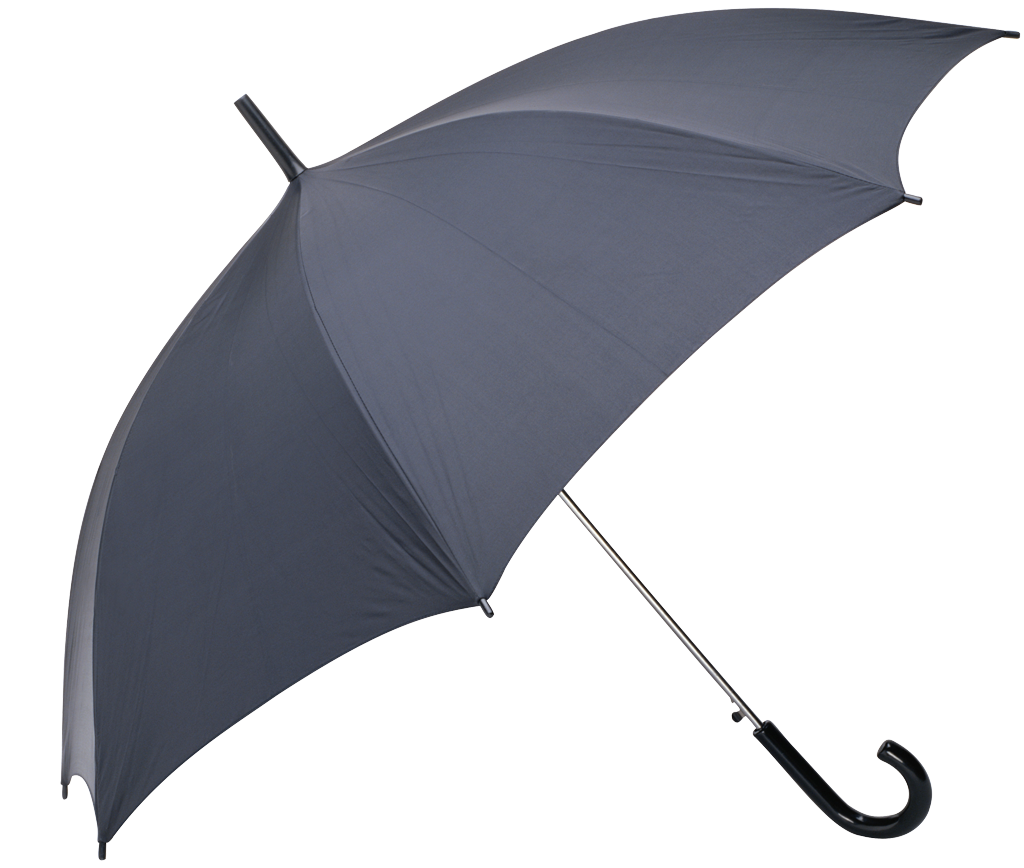 Ein paar Themen, die uns in Zukunft beschäftigen werden:Ist man in Finnland rassistisch?Sollte Finnland aus der Atomenergie aussteigen?Ist die PISA-Studie wirklich ein Abbild der Realität?Führt uns die Digitalisierung in die totale Überwachung?Braucht in Zukunft jeder Mensch ein eigenes Fahrzeug?War das Leben in der sozialistischen DDR wirklich so schlecht?Warum ist Deutschland so wichtig als Handelspartner für Finnland?Ist Berlin auch die wirtschaftliche Hauptstadt?